Приложение к основной образовательной программе начального общего образования (ООП НОО)МОУ ИРМО «Листвянская СОШ»РАБОЧАЯ ПРОГРАММАпо РОДНОМУ (РУССКОМУ) ЯЗЫКУ1 КЛАСС______________________________________________________________1. Планируемые результаты освоения учебного предметаЛичностныеОбучающийся получит возможность для формирования:учебно-познавательного интереса к новому учебному материалу и способам решения учебной задачи;внутренней позиции школьника на уровне положительного отношения к школе;положительного отношения к урокам русского родного языка;уважительного отношения к русскому языку как родному языку русского народа и языкам, на которых говорят другие народы;интереса к языковой и речевой деятельности;представления о многообразии окружающего мира, некоторых духовных традициях русского народа;представления об этических чувствах (доброжелательности, сочувствия, сопереживания, отзывчивости, любви ко всему живому на Земле и др.);первоначальных навыков сотрудничества со взрослыми и сверстниками в процессе выполнения совместной учебной деятельности на уроке и в проектной деятельности.МетапредметныеРегулятивные УУДОбучающийся научится:принимать и сохранять цель и учебную задачу, соответствующую этапу обучения (определённому этапу урока), с помощью учителя;учитывать выделенные учителем ориентиры действия в новом учебном материале в сотрудничестве с учителем;проговаривать вслух последовательность производимых действий, составляющих основу осваиваемой деятельности (опираясь на памятку или предложенный алгоритм);оценивать совместно с учителем или одноклассниками результат своих действий, вносить соответствующие коррективы.Обучающийся получит возможность научиться:понимать выделенные ориентиры действий (в заданиях учебного пособия, в справочном материале— в памятках) при работе с учебным материалом;высказывать своё предположение относительно способов решения учебной задачи.Познавательные УУДОбучающийся научится:целенаправленно слушать учителя (одноклассников), решая познавательную задачу;ориентироваться в учебном пособии (на форзацах, страницах, в оглавлении, в условных обозначениях, в словарях);осуществлять под руководством учителя поиск нужной информации в учебных пособиях;понимать знаки, символы, модели, схемы, приведённые в учебных пособиях;работать с информацией, представленной в разных формах (текст, рисунок, таблица, схема), под руководством учителя;осуществлять аналогии между изучаемым предметом и собственным опытом (под руководством учителя).Обучающийся получит возможность научиться:понимать текст, опираясь на содержащую в нём информацию, находить в нём необходимые факты, сведения и другую информацию;преобразовывать информацию, полученную из рисунка (таблицы, модели), в словесную форму под руководством учителя;понимать заданный вопрос, в соответствии с ним строить ответ в устной форме;составлять устно монологическое высказывание по предложенной теме (рисунку);анализировать изучаемые факты языка с выделением их отличительных признаков, осуществлять синтез как составление целого из их частей (под руководством учителя);осуществлять сравнение, сопоставление, классификацию изученных фактов языка по заданному признаку (под руководством учителя);делать выводы в результате совместной работы класса и учителя;подводить языковой факт под понятие разного уровня обобщения (предмет и слово, обозначающее предмет и др.);освоение способов решения проблем творческого и поискового характера под руководством учителя.Коммуникативные УУДОбучающийся научится:слушать собеседника и понимать речь других;принимать участие в диалоге.Обучающийся получит возможность научиться:оформлять свои мысли в устной и письменной форме (на уровне предложения или небольшого текста);задавать вопросы, отвечать на вопросы других;принимать участие в работе парами и группами;договариваться о распределении функций и ролей в совместной деятельности;признавать существование различных точек зрения; высказывать собственное мнение;оценивать собственное поведение и поведение окружающих, использовать в общении правила вежливости.Предметные«Русский язык: прошлое и настоящее»Обучающийся научится:распознавать слова, обозначающие предметы традиционного русского быта (дом, одежда), понимать значение устаревших слов по указанной тематике;использовать словарные статьи учебного пособия для определения лексического значения слова;понимать значение русских пословиц и поговорок, связанных с изученными темам.Обучающийся получит возможность научиться:осознавать слово как единство звучания и значения;иметь представление о многозначных и однозначных словах (простые случаи);подбирать слова, близкие и противоположные по значению, при решении учебных задач.«Язык в действии»Обучающийся научится:произносить слова с правильным ударением (в рамках изученного);осознавать смыслоразличительную роль ударения.Обучающийся получит возможность научиться:произносить звуки и сочетания звуков в соответствии с нормами литературного языка (круг слов определён орфоэпическим словарём).«Секреты речи и текста»Обучающийся научится:различать этикетные формы обращения в официальной и неофициальной речевой ситуации;владеть правилами корректного речевого поведения в ходе диалога;использовать в речи языковые средства для свободного выражения мыслей и чувств на родном языке адекватно ситуации общения;владеть различными приемами слушания научно-познавательных и художественных текстов об истории языка и культуре русского народа;анализировать информацию прочитанного и прослушанного текста: выделять в нем наиболее существенные факты.Обучающийся получит возможность научиться:составлять текст по рисунку (после анализа содержания рисунка);составлять небольшие монологические высказывания по результатам наблюдений за фактами и явлениями языка.2. Содержание учебного предмета«Русский родной язык» в 1-м классеРаздел 1. Русский язык: прошлое и настоящее (13 ч)Сведения об истории русской письменности: как появились буквы современного русского алфавита.Особенности оформления книг в Древней Руси: оформление красной строки и заставок.Практическая работа. Оформление буквиц и заставок.Слова, обозначающие предметы традиционного русского быта:1) Дом в старину: что как называлось (изба, терем, хоромы, горница, светлица, светец, лучина и т. д.).2) Как называлось то, во что одевались в старину (кафтан, кушак, рубаха, сарафан, лапти и т. д.).Имена в малых жанрах фольклора (в пословицах, поговорках, загадках, прибаутках).Проектное задание. Словарь в картинках.Раздел 2. Язык в действии (10 ч)Как нельзя произносить слова (пропедевтическая работа по предупреждению ошибок в произношении слов).Смыслоразличительная роль ударения.Звукопись в стихотворном художественном тексте.Наблюдение за сочетаемостью слов (пропедевтическая работа по предупреждению ошибок в сочетаемости слов).Раздел 3. Секреты речи и текста (10 ч)Секреты диалога: учимся разговаривать друг с другом и со взрослыми. Диалоговая форма устной речи. Стандартные обороты речи для участия в диалоге (Как вежливо попросить? Как похвалить товарища? Как правильно поблагодарить?). Цели и виды вопросов (вопрос-уточнение, вопрос как запрос на новое содержание).3. Тематическое планирование с указанием часов, отводимых на освоение каждой темы1 класс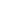            Тематическое планирование предмета «Русский родной язык»1 класс№ТемаКоличество часов1Секреты речи и текста82Язык в действии103Русский язык: прошлое и настоящее134Секреты речи и текста2Итого33№Тема урокаСодержание урокап/пТема урокаСодержание урока1/1Как люди общаются друг с другомОбщение. Устная и письменная речь2/2Как люди общаются друг с другомОбщение. Жесты и мимика3/3Вежливые словаСтандартные обороты речи для участия в диалоге (Как вежливо попросить? Как похвалить товарища?)4/4Вежливые словаСтандартные обороты речи для участия в диалоге (Как правильно поблагодарить?)5/5Как люди приветствуют друг другаСекреты диалога: учимся разговаривать друг с другом и со взрослыми6/6Зачем людям именаИмена в малых жанрах фольклора(в пословицах, поговорках, загадках, прибаутках)7/7Спрашиваем и отвечаемЦели и виды вопросов (вопрос-уточнение)8/8Спрашиваем и отвечаемЦели и виды вопросов (вопрос как запрос на новое содержание)9/1Выделяем голосом важные словаРоль логического ударения10/2Выделяем голосом важные словаОпределениелогического ударения в предложении11/3Выделяем голосом важные словаИнсценирование диалогов с постановкой логического ударения12/4Как можно играть звукамиЗвукопись в стихотворном художественном тексте13/5Где поставить ударениеСмыслоразличительная роль ударения14/6Где поставить ударениеКак нельзя произносить слова (пропедевтическая работа по предупреждению ошибок в произношении слов).15/7Где поставить ударениеРазноместность ударения в русском языке16/8Где поставить ударениеСлова, совпадающие по написанию и произношению, но разные по значению17/9Как сочетаются словаНаблюдение за лексической сочетаемостью слов (пропедевтическая работа по предупреждению ошибок в сочетаемости слов)18/10Как сочетаются словаНаблюдение за грамматической сочетаемостью слов (пропедевтическая работа по предупреждению ошибок в сочетаемости слов).19/1Как писали в старинуСведения об истории русской письменности: как появились буквы современного русского алфавита.20/2Как писали в старинуОсобенности оформления книг в Древней Руси: оформление красной строки и заставок.21/3Как писали в старинуОформление буквиц и заставок.Имена в малых жанрах фольклора22/4Как писали в старину. Практическая работа.Оформление предложенных красных строк и заставок23/5Дом в старину: что как называлосьСлова, обозначающие предметы традиционного русского быта:дом в старину: что как называлось (изба, терем и т. д.).24/6Дом в старину: что как называлосьСлова, обозначающие предметы традиционного русского быта:дом в старину: что как называлось (хоромы, горница, светлица и т. д.).25/7Дом в старину: что как называлосьСлова, обозначающие предметы традиционного русского быта:дом в старину: как в старину украшали окна26/8Дом в старину: что как называлосьСлова, обозначающие предметы традиционного русского быта:дом в старину: что как называлось (светец, лучина и т. д.).27/9Во что одевались в старинуСлова, обозначающие предметы традиционного русского быта:как называлось то, во что одевались в старину (кафтан, рубаха и т. д.).28/10Во что одевались в старинуСлова, обозначающие предметы традиционного русского быта:как называлось то, во что одевались в старину (армяк,кафтани т. д.).29/11Во что одевались в старинуСлова, обозначающие предметы традиционного русского быта:как называлось то, во что одевались в старину (кушак, лапти и т. д.).30/12Во что одевались в старинуСлова, обозначающие предметы традиционного русского быта:как называлось то, во что одевались в старину (сарафан и т. д.).31/13Проектное заданиеСловарь в картинках.32/1Сравниваем текстыСопоставление текстов33/2Повторение изученного материалаЧто узнали, чему научились